                     UPOZORNĚNÍ OBČANŮM V HUSTOPEČÍCH               Pokračování úspěšného celostátního projektu ● NÁKLADY NA TOPENÍ ● OHŘEV VODY ● VODNÉ A STOČNÉ 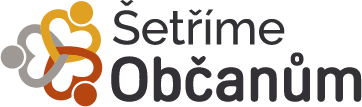          ● DOTACE NA SOLÁRNÍ ELEKTRÁRNY ●                             Vážení obyvatelé,  V současné době zajišťujeme v Hustopečích 4. kolo zapojení do projektu společnosti   Terra Group a.s. s názvem Šetříme občanům. Ve dnech 20.2. a 20.3. budou pro Vás   připraveni naši konzultanti na Radnici města Hustopeče ve velké zasedací místnosti(1.p.)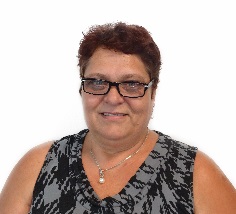     S přátelským pozdravem                                                                                                                           Drahomíra Škůrková   Tel.: 603 580 879                                                                                                                       
  drahomira.skurkova@setrimeobcanum.cz                                                                                                                 
  www.setrimeobcanum.cz                                                                                                                                 Tento projekt je celostátní a neprobíhá pod záštitou obce.                                                                                               
